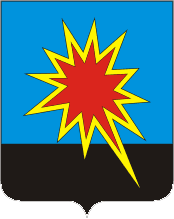 КЕМЕРОВСКАЯ ОБЛАСТЬ-КУЗБАССКАЛТАНСКИЙ ГОРОДСКОЙ ОКРУГАДМИНИСТРАЦИЯ КАЛТАНСКОГО ГОРОДСКОГО ОКРУГАРАСПОРЯЖЕНИЕОт  30.12.2020 г.           № 2198 – р      О внесении изменений в  распоряжение администрации Калтанского городского округа от 26.12.2018г. № 2116-р «Об определении расположений мест общего накопления твердых коммунальных отходов и контейнерных площадок для сбора твердых коммунальных отходов на территории Калтанского городского округа»	В соответствии с Федеральным законом  от 24.06.1998  № 89-ФЗ   «Об отходах производства и потребления» (ред. от 29.07.2018) и во исполнении Постановления Правительства Российской Федерации от 31.08.2018 № 1039 «Об утверждении Правил обустройства мест (площадок) накопления твердых коммунальных отходов и ведения их реестра»:        1.  Внести в распоряжение администрации Калтанского городского округа от 26.12.2018 № 2116-р «Об определении расположений мест общего накопления твердых коммунальных отходов и контейнерных площадок для сбора твердых коммунальных отходов на территории Калтанского городского округа» изменения и изложить в новой редакции согласно приложением №1, №2 к настоящему распоряжению.2. Начальнику отдела организационной и кадровой работы (Верещагина Т.А.) опубликовать настоящее распоряжение на официальном сайте администрации Калтанского городского округа.3. Контроль исполнения настоящего распоряжения возложить на первого заместителя главы Калтанского городского округа по ЖКХ (Л.А. Шайхелисламова).Глава Калтанскогогородского округа                                                                      И.Ф. ГолдиновПриложение №1 к распоряжению администрации Калтанского городского округа от ________2020г. № _____-рПриложение №1 к распоряжению администрации Калтанского городского округа от ________2020г. № _____-рПриложение №1 к распоряжению администрации Калтанского городского округа от ________2020г. № _____-рПриложение №1 к распоряжению администрации Калтанского городского округа от ________2020г. № _____-рПриложение №1 к распоряжению администрации Калтанского городского округа от ________2020г. № _____-рПриложение №1 к распоряжению администрации Калтанского городского округа от ________2020г. № _____-рПриложение №1 к распоряжению администрации Калтанского городского округа от ________2020г. № _____-рПриложение №1 к распоряжению администрации Калтанского городского округа от ________2020г. № _____-рПриложение №1 к распоряжению администрации Калтанского городского округа от ________2020г. № _____-рПриложение №1 к распоряжению администрации Калтанского городского округа от ________2020г. № _____-рПриложение №1 к распоряжению администрации Калтанского городского округа от ________2020г. № _____-рПриложение №1 к распоряжению администрации Калтанского городского округа от ________2020г. № _____-рПриложение №1 к распоряжению администрации Калтанского городского округа от ________2020г. № _____-рПриложение №1 к распоряжению администрации Калтанского городского округа от ________2020г. № _____-рПриложение №1 к распоряжению администрации Калтанского городского округа от ________2020г. № _____-рПриложение №1 к распоряжению администрации Калтанского городского округа от ________2020г. № _____-рПриложение №1 к распоряжению администрации Калтанского городского округа от ________2020г. № _____-рПриложение №1 к распоряжению администрации Калтанского городского округа от ________2020г. № _____-рПриложение №1 к распоряжению администрации Калтанского городского округа от ________2020г. № _____-рПриложение №1 к распоряжению администрации Калтанского городского округа от ________2020г. № _____-рПриложение №1 к распоряжению администрации Калтанского городского округа от ________2020г. № _____-рПриложение №1 к распоряжению администрации Калтанского городского округа от ________2020г. № _____-рПриложение №1 к распоряжению администрации Калтанского городского округа от ________2020г. № _____-рПриложение №1 к распоряжению администрации Калтанского городского округа от ________2020г. № _____-рПриложение №1 к распоряжению администрации Калтанского городского округа от ________2020г. № _____-рПриложение №1 к распоряжению администрации Калтанского городского округа от ________2020г. № _____-рПриложение №1 к распоряжению администрации Калтанского городского округа от ________2020г. № _____-рПриложение №1 к распоряжению администрации Калтанского городского округа от ________2020г. № _____-рПриложение №1 к распоряжению администрации Калтанского городского округа от ________2020г. № _____-рПриложение №1 к распоряжению администрации Калтанского городского округа от ________2020г. № _____-рПриложение №1 к распоряжению администрации Калтанского городского округа от ________2020г. № _____-рПриложение №1 к распоряжению администрации Калтанского городского округа от ________2020г. № _____-рПриложение №1 к распоряжению администрации Калтанского городского округа от ________2020г. № _____-рПриложение №1 к распоряжению администрации Калтанского городского округа от ________2020г. № _____-рПриложение №1 к распоряжению администрации Калтанского городского округа от ________2020г. № _____-рПриложение №1 к распоряжению администрации Калтанского городского округа от ________2020г. № _____-рПриложение №1 к распоряжению администрации Калтанского городского округа от ________2020г. № _____-рПриложение №1 к распоряжению администрации Калтанского городского округа от ________2020г. № _____-рПриложение №1 к распоряжению администрации Калтанского городского округа от ________2020г. № _____-рПриложение №1 к распоряжению администрации Калтанского городского округа от ________2020г. № _____-рПриложение №1 к распоряжению администрации Калтанского городского округа от ________2020г. № _____-рПриложение №1 к распоряжению администрации Калтанского городского округа от ________2020г. № _____-рРеестр мест (площадок) накопления ТКО на территории Калтанского городского округаРеестр мест (площадок) накопления ТКО на территории Калтанского городского округаРеестр мест (площадок) накопления ТКО на территории Калтанского городского округаРеестр мест (площадок) накопления ТКО на территории Калтанского городского округаРеестр мест (площадок) накопления ТКО на территории Калтанского городского округаРеестр мест (площадок) накопления ТКО на территории Калтанского городского округаРеестр мест (площадок) накопления ТКО на территории Калтанского городского округаРеестр мест (площадок) накопления ТКО на территории Калтанского городского округаРеестр мест (площадок) накопления ТКО на территории Калтанского городского округаРеестр мест (площадок) накопления ТКО на территории Калтанского городского округа№ п/пинвен тари зац. №АдресШиротаДолготапериодичность выво заданные о технических характеристиках мест (площадок) накопления ТКОданные о технических характеристиках мест (площадок) накопления ТКОданные о технических характеристиках мест (площадок) накопления ТКОданные о технических характеристиках мест (площадок) накопления ТКОсведения о собственнике местаисточник  отходообразования ТКОсведения  об  организации ответственной за содержание площадкиплан оборудования мусорных  площадок№ п/пинвен тари зац. №АдресШиротаДолготапериодичность выво заКоли чест во контейнеровТип контейнераместа  накопления  частного сектораS площад ки м2сведения о собственнике местаисточник  отходообразования ТКОсведения  об  организации ответственной за содержание площадкиплан оборудования мусорных  площадок                              Место накопления ТКО ( частный сектор)                              Место накопления ТКО ( частный сектор)                              Место накопления ТКО ( частный сектор)                              Место накопления ТКО ( частный сектор)                              Место накопления ТКО ( частный сектор)                              Место накопления ТКО ( частный сектор)                              Место накопления ТКО ( частный сектор)                              Место накопления ТКО ( частный сектор)                              Место накопления ТКО ( частный сектор)                              Место накопления ТКО ( частный сектор)                              Место накопления ТКО ( частный сектор)                              Место накопления ТКО ( частный сектор)                              Место накопления ТКО ( частный сектор)                              Место накопления ТКО ( частный сектор)11ул. Карьерная р-н магазина53,5207687,287981Бункер 7,8м3грунт6муниципальная территория КГО                  г. Калтан , ул. Горького,38 ОРГН 1024201857195ул. Карьерная, 1-25      пер. Карьерный,  1-19     ул. Некрасова, 1-61     ул. Гоголя, 2-13 МКУ "УпЖ КГО", г.Калтан, ул.Комсомольская,6322ул. Красенка,25 г.Калтан53,517787,291501Бункер 7.8 м3грунт6муниципальная территория КГО                  г. Калтан , ул. Горького,38 ОРГН 1024201857195ул. Некрасова, 20-46,      ул. Красенка, 1-92,      пер. СеверныйМКУ "УпЖ КГО", г.Калтан, ул.Комсомольская,6333Совхозная ул., 52,       г. Калтан53,5227687,286271Бункер 7.8 м3грунт6муниципальная территория КГО                  г. Калтан , ул. Горького,38 ОРГН 1024201857195ул. Совхозная,34-195,   2-й пер.Совхозный,1-16, ул. Жданова,  40-58МКУ "УпЖ КГО", г.Калтан, ул.Комсомольская,6344ул.Совхозная, 191  г.Калтан53,524087,29721Бункер 7.8 м3грунт6муниципальная территория КГО                  г. Калтан , ул. Горького,38 ОРГН 1024201857195ул. Совхозная,135-195МКУ "УпЖ КГО", г.Калтан, ул.Комсомольская,6355 ул. Заводская,4         г. Калтан53,524787,280241Бункер 7.8 м3грунт6муниципальная территория КГО                  г. Калтан , ул. Горького,38 ОРГН 1024201857195 ул. Заводская, 1-45,           ул. Жданова, 3-39 ,           пер. Жданова, 1-12,        ул. Мичурина, 1-19,     ул. Совхозная,  8-34,     1-й пер.Совхозный, 1-24МКУ "УпЖ КГО", г.Калтан, ул.Комсомольская,6366ул. Мичурина,36            г. Калтан53,5209687,285331Бункер 7.8 м3грунт6муниципальная территория КГО                  г. Калтан , ул. Горького,38 ОРГН 1024201857195ул. Мичурина, 18-47,        ул. Жданова,  55-106, МКУ "УпЖ КГО", г.Калтан, ул.Комсомольская,6377ул. Калинина, 117, г.Калтан53,5027087,274901Бункер 7.8 м3грунт6муниципальная территория КГО                  г. Калтан , ул. Горького,38 ОРГН 1024201857195ул. Калинина, 105-143; 86а-118,                       ул. Гоголя, 82-98;              135-163                               ул. Нагорная, 20-48;          37-57                                            ул. Школьная, 15-45;                       18-44,                               ул. КурганнаяМКУ "УпЖ КГО", г.Калтан, ул.Комсомольская,6388ул. Калинина, 44, г.Калтан53,5099087,281501Бункер 7.8 м3ж/б плита, оборудо   вана20муниципальная территория КГО                  г. Калтан , ул. Горького,38 ОРГН 1024201857195ул. Партизанская, 1-42  пер. Партизанский, 1-40   2-я Нагорная, 1-19         ул. Калинина, 58, 56, 54, 54/1,36, 34, 32, 30, 28, 24; № 75-5
ул. Жданова, 106-125МКУ "УпЖ КГО", г.Калтан, ул.Комсомольская,6399ул. Калинина,65 г.Калтан53,50837187,2799921Бункер 7,8м3грунт6муниципальная территория КГО                  г. Калтан , ул. Горького,38 ОРГН 1024201857195ул. Гоголя, 52-60,          109-133;                      ул. Нагорная, 1-20;     пер. Горный, 1-33,                пер. Ключевой,1-22МКУ "УпЖ КГО", г.Калтан, ул.Комсомольская,631010ул. Тургенева,3             г. Калтан53,5206187,291031Бункер 7.8 м3грунт6муниципальная территория КГО                  г. Калтан , ул. Горького,38 ОРГН 1024201857195ул. Тургенева, 1-68,                ул. Луговая, 3-18МКУ "УпЖ КГО", г.Калтан, ул.Комсомольская,631111ул. Тургенева,77        г. Калтан53,5185687,303451Бункер 7.8 м3грунт6муниципальная территория КГО                  г. Калтан , ул. Горького,38 ОРГН 1024201857195ул. Тургенева, 68-114МКУ "УпЖ КГО", г.Калтан, ул.Комсомольская,631212ул. Пасечная,65           г. Калтан53,5194387,305071Бункер 7.8 м3грунт6муниципальная территория КГО                  г. Калтан , ул. Горького,38 ОРГН 1024201857195ул. Пасечная, 28-89МКУ "УпЖ КГО", г.Калтан, ул.Комсомольская,631313ул. Пасечная,7  г.Калтан53,5224787,294911Бункер 7.8 м3грунт6муниципальная территория КГО                  г. Калтан , ул. Горького,38 ОРГН 1024201857195ул. Пасечная, 1-28                        пер. Карьерный, 1-22МКУ "УпЖ КГО", г.Калтан, ул.Комсомольская,631414пер.Комсомольский,10  г.Калтан53,507287,2681Бункер 7.8 м3грунт6муниципальная территория КГО                  г. Калтан , ул. Горького,38 ОРГН 1024201857195пер.Комсомольский,         1а-16МКУ "УпЖ КГО", г.Калтан, ул.Комсомольская,631515ул. Шуштепская,13                 п. Постоянный53,5366487,26531Бункер 7.8 м3грунт6муниципальная территория КГО                  г. Калтан , ул. Горького,38 ОРГН 1024201857195ул. Российская, 2-21            ул. Шуштепская, 1-9МКУ "УпЖ КГО", г.Калтан, ул.Комсомольская,631616ул. Дзержинского,70          п. Постоянный53,5459187,273641Бункер 7.8 м3грунт6муниципальная территория КГО                  г. Калтан , ул. Горького,38 ОРГН 1024201857195ул. Рижская, 1-30,        ул. Минская, 1-29,          ул. Дзержинского,             66-70МКУ "УпЖ КГО", г.Калтан, ул.Комсомольская,631717ул. Полевая,27           п. Постоянный53,5489787,267431Бункер 7.8 м3грунт6муниципальная территория КГО                  г. Калтан , ул. Горького,38 ОРГН 1024201857195ул. Строительная, 11-26,  ул. Полевая, 7-27МКУ "УпЖ КГО", г.Калтан, ул.Комсомольская,631818ул Новосибирска/ул. Центральная             п. Постоянный53,5446187,273571Бункер 7.8 м3грунт6муниципальная территория КГО                  г. Калтан , ул. Горького,38 ОРГН 1024201857195ул. Курская, 1-19,           ул. Томская, 1-28,        ул. Новосибирская,            1-28,                                ул. Дзержинского,                48-64МКУ "УпЖ КГО", г.Калтан, ул.Комсомольская,631919пер. Прибрежный,8 п. Малышев Лог53,5334787,239591Бункер 7.8 м3грунт6муниципальная территория КГО                  г. Калтан , ул. Горького,38 ОРГН 1024201857195пер. Прибрежный, 1-10МКУ "УпЖ КГО", г.Калтан, ул.Комсомольская,632020ул. Квартальная,26 п. Малышев Лог53,5287,231Бункер 7.8 м3грунт6муниципальная территория КГО                  г. Калтан , ул. Горького,38 ОРГН 1024201857195ул. Даргомыжского,           1-46,                                                 ул. Квартальная, 1-8 МКУ "УпЖ КГО", г.Калтан, ул.Комсомольская,632121ул. Бетховена,10 п. Малышев Лог53,5189687,230081Бункер 7.8 м3грунт6муниципальная территория КГО                  г. Калтан , ул. Горького,38 ОРГН 1024201857195ул. Бетховена, 8-46 ,                       пер. Бетховена, 2-17                   пер. Рыбацкий, 1-14МКУ "УпЖ КГО", г.Калтан, ул.Комсомольская,632222ул. Проселочная,12 п. Малышев Лог53,5251687,230951Бункер 7.8 м3грунт6муниципальная территория КГО                  г. Калтан , ул. Горького,38 ОРГН 1024201857195ул. Проселочная, 8-47,  пер. Даргомыжского,             1-28МКУ "УпЖ КГО", г.Калтан, ул.Комсомольская,632323ул. Покрышкина,44    п. Малышев Лог53,541387,239941Бункер 7.8 м4грунт6муниципальная территория КГО                  г. Калтан , ул. Горького,38 ОРГН 1024201857195пер. Кошевого, 1-8,                    ул. Покрышкина,48-90МКУ "УпЖ КГО", г.Калтан, ул.Комсомольская,632424ул. Покрышкина,90а п. Малышев Лог53,5452287,24621Бункер 7.8 м3грунт6муниципальная территория КГО                  г. Калтан , ул. Горького,38 ОРГН 1024201857195ул. Покрышкина,                90-158,                              ул. Набережная, 107-121МКУ "УпЖ КГО", г.Калтан, ул.Комсомольская,632525ул. Кошевого,35 п. Малышев Лог53,5435187,245511Бункер 7.8 м3грунт6муниципальная территория КГО                  г. Калтан , ул. Горького,38 ОРГН 1024201857195ул. Кошевого, 30-37;                      ул. Матросова,1-3;            ул. Останкина,1-11;             ул. Космодемьянской 25; 40а-46.МКУ "УпЖ КГО", г.Калтан, ул.Комсомольская,632626ул. Набережная,130 п. Малышев Лог53,544887,24351Бункер 7.8 м3грунт6муниципальная территория КГО                  г. Калтан , ул. Горького,38 ОРГН 1024201857195ул. Набережная,99-174в, пер. Набережный, 1-151; ул. Кошевого,38-72;            ул. Колхозная,1-16;              пер. Колхозный;              ул. Матросова,3-33МКУ "УпЖ КГО", г.Калтан, ул.Комсомольская,632727ул. Набережная,35 п. Малышев Лог53,539787,23561Бункер 7.8 м3грунт6муниципальная территория КГО                  г. Калтан , ул. Горького,38 ОРГН 1024201857195ул. Набережная, 1-62, пер. Покрышкина, 1-29, МКУ "УпЖ КГО", г.Калтан, ул.Комсомольская,632828ул. Набережная,83 п. Малышев Лог53,543787,24151Бункер 7.8 м3грунт6муниципальная территория КГО                  г. Калтан , ул. Горького,38 ОРГН 1024201857195ул. Набережная,62-99 , ул. Кошевого,4-30; 5-29МКУ "УпЖ КГО", г.Калтан, ул.Комсомольская,632929ул. Невского,18 п. Малышев Лог53,537787,23851Бункер 7.8 м3грунт6муниципальная территория КГО                  г. Калтан , ул. Горького,38 ОРГН 1024201857195ул. Невского, 1-30,                  1-й пер. Санаторный,               1-10,                                          2-й пер. Санаторный, 1-4МКУ "УпЖ КГО", г.Калтан, ул.Комсомольская,633030ул. Невского,30 п. Малышев Лог53,539287,2411Бункер 7.8 м3грунт6муниципальная территория КГО                  г. Калтан , ул. Горького,38 ОРГН 1024201857195ул. Лазурная, 1-19,                       ул. Невского, 30-56 МКУ "УпЖ КГО", г.Калтан, ул.Комсомольская,633131пер. Достоевского,16         п. Малышев Лог53,5353587,24011Бункер 7.8 м3грунт6муниципальная территория КГО                  г. Калтан , ул. Горького,38 ОРГН 1024201857195пер. Достоевского,                       1-18,                             ул. Санаторная, 1-16МКУ "УпЖ КГО", г.Калтан, ул.Комсомольская,633232ул. Достоевского,2    п. Малышев Лог53,535687,23411Бункер 7.8 м3грунт6муниципальная территория КГО                  г. Калтан , ул. Горького,38 ОРГН 1024201857195                                 ул. Достоевского,                         2-57
 МКУ "УпЖ КГО", г.Калтан, ул.Комсомольская,633333ул. Енисейская,40    п. Малышев Лог53,525487,24441Бункер 7.8 м3грунт6муниципальная территория КГО                  г. Калтан , ул. Горького,38 ОРГН 1024201857195ул.Енисейская,40-46МКУ "УпЖ КГО", г.Калтан, ул.Комсомольская,633434ул. Енисейская,25-27  п. Малышев Лог53,526787,2431Бункер 7.8 м3грунт6муниципальная территория КГО                  г. Калтан , ул. Горького,38 ОРГН 1024201857195ул. Енисейская, 1-39,        пер. Овражный, 1-41МКУ "УпЖ КГО", г.Калтан, ул.Комсомольская,633535ул. Заливная,6          п. Малышев Лог53.52945387.2398201Бункер 7.8 м4грунт6муниципальная территория КГО                  г. Калтан , ул. Горького,38 ОРГН 1024201857195ул. Заливная, 1-24МКУ "УпЖ КГО", г.Калтан, ул.Комсомольская,633636ул. Лазо,2               п. Малышев Лог53,528987,23681Бункер 7.8 м3грунт6муниципальная территория КГО                  г. Калтан , ул. Горького,38 ОРГН 1024201857195ул. Лазо, 1-35МКУ "УпЖ КГО", г.Калтан, ул.Комсомольская,633737ул. Лазо,35                    п. Малышев Лог53,525887,24191Бункер 7.8 м3грунт6муниципальная территория КГО                  г. Калтан , ул. Горького,38 ОРГН 1024201857195ул.Лазо, 35-62МКУ "УпЖ КГО", г.Калтан, ул.Комсомольская,633838ул. Лазо,62            п. Малышев Лог53,523887,2451Бункер 7.8 м3грунт6муниципальная территория КГО                  г. Калтан , ул. Горького,38 ОРГН 1024201857195ул.Лазо, 62-79,                   ул. Заливная, 9-83МКУ "УпЖ КГО", г.Калтан, ул.Комсомольская,633939ул. Шолохова, 49         п. Малышев Лог53,522787,2441Бункер 7.8 м3грунт6муниципальная территория КГО                  г. Калтан , ул. Горького,38 ОРГН 1024201857195ул. Спортивная,1-90МКУ "УпЖ КГО", г.Калтан, ул.Комсомольская,634040ул. Шолохова,29       п. Малышев Лог53,523587,24021Бункер 7.8 м3грунт6муниципальная территория КГО                  г. Калтан , ул. Горького,38 ОРГН 1024201857195ул. Шолохова,  1-29МКУ "УпЖ КГО", г.Калтан, ул.Комсомольская,634141ул. Шолохова,43         п. Малышев Лог53,522487,24171Бункер 7.8 м3грунт6муниципальная территория КГО                  г. Калтан , ул. Горького,38 ОРГН 1024201857195ул. Шолохова,  29-51,             ул. Кондомская, 1-27МКУ "УпЖ КГО", г.Калтан, ул.Комсомольская,634242ул. Малышевская,8         п. Малышев Лог53,521987,23611Бункер 7.8 м3грунт6муниципальная территория КГО                  г. Калтан , ул. Горького,38 ОРГН 1024201857195ул. Малышевская, 1-27,  пер.Речной, 1-37МКУ "УпЖ КГО", г.Калтан, ул.Комсомольская,634343ул. Речная,10                 п. Малышев Лог53,520087,23371Бункер 7.8 м3грунт6муниципальная территория КГО                  г. Калтан , ул. Горького,38 ОРГН 1024201857195ул.Речная, 1-27аМКУ "УпЖ КГО", г.Калтан, ул.Комсомольская,634444ул. Невского,56     п. Малышев Лог53,5406587,245261Бункер 7.8 м3грунт6муниципальная территория КГО                  г. Калтан , ул. Горького,38 ОРГН 1024201857195ул. Невского, 56-68,       ул. Космодемьянской,          1-25; 47-67МКУ "УпЖ КГО", г.Калтан, ул.Комсомольская,634545ул.Пожарского,20        п. Шушталеп53,572087,28401Бункер 7.8 м3грунт6муниципальная территория КГО                  г. Калтан , ул. Горького,38 ОРГН 1024201857195ул.  Пожарского,1-61, ул. Карла Маркса,2МКУ "УпЖ КГО", г.Калтан, ул.Комсомольская,634646ул. Центральная,68а п. Шушталеп53,5723587,291961Бункер 7.8 м3грунт6муниципальная территория КГО                  г. Калтан , ул. Горького,38 ОРГН 1024201857195ул. Центральная, 1-78,  ул. Береговая, 23-45,               ул. Железнодорожная,               1-42МКУ "УпЖ КГО", г.Калтан, ул.Комсомольская,634747район кладбища            п. Шушталеп53,5687,291Бункер 7.8 м3грунт6муниципальная территория КГО                  г. Калтан , ул. Горького,38 ОРГН 1024201857195ул.Омская, 60-117; ул.Центральная, 59-63а; ул.Береговая, 1-23МКУ "УпЖ КГО", г.Калтан, ул.Комсомольская,634848ул.Омская,1   п.Шушталеп53,5687,281Бункер 7.8 м3грунт6муниципальная территория КГО                  г. Калтан , ул. Горького,38 ОРГН 1024201857195ул.Омская,1-60МКУ "УпЖ КГО", г.Калтан, ул.Комсомольская,634949 ул. Почтовая,3а  п.Шушталеп53.57357687.2941551Бункер 7.8 м3грунт6муниципальная территория КГО                  г. Калтан , ул. Горького,38 ОРГН 1024201857195ул. Почтовая, 1-47МКУ "УпЖ КГО", г.Калтан, ул.Комсомольская,635050 ул. Набережная,34а   п.Шушталеп53,5666887,294291Бункер 7.8 м3грунт6муниципальная территория КГО                  г. Калтан , ул. Горького,38 ОРГН 1024201857195ул. Набережная, 1-38МКУ "УпЖ КГО", г.Калтан, ул.Комсомольская,635151ул. Стахановская,6 р-н Почты п. Шушталеп53,5689887,283941Бункер 7.8 м3грунт6муниципальная территория КГО                  г. Калтан , ул. Горького,38 ОРГН 1024201857195ул. Стахановская, 1-75МКУ "УпЖ КГО", г.Калтан, ул.Комсомольская,635252ул. Знаменка,42  п.Шушталеп53,5728087,287203Бункер 7.8 м3асфальт18муниципальная территория КГО                  г. Калтан , ул. Горького,38 ОРГН 1024201857195ул. Знаменка, 2-43,              ул. 1-я Горького,                  22а-49,                                ул. Горького, 9-38МКУ "УпЖ КГО", г.Калтан, ул.Комсомольская,635353ул. Горького,1   п.Шушталеп53.56931487.2819131Бункер 7.8 м3грунт6муниципальная территория КГО                  г. Калтан , ул. Горького,38 ОРГН 1024201857195 ул. 1-я Горького,                   22а-49,                                 ул. Горького, 9-38МКУ "УпЖ КГО", г.Калтан, ул.Комсомольская,635454ул. Славы,2  п.Шушталеп53,5658287,283361Бункер 7.8 м3грунт6муниципальная территория КГО                  г. Калтан , ул. Горького,38 ОРГН 1024201857195ул. Славы, 1-26 ,                              ул. Победы, 1-43МКУ "УпЖ КГО", г.Калтан, ул.Комсомольская,635555ул. Победы,46   п.Шушталеп53,554187,27541Бункер 7.8 м3грунт6муниципальная территория КГО                  г. Калтан , ул. Горького,38 ОРГН 1024201857195ул. Победы, 46,                      ул. Весенняя, 2-11,        ул. Тепличная, 1-9МКУ "УпЖ КГО", г.Калтан, ул.Комсомольская,635656ул. Весеняя,2                п Шушталеп53.55368887.278281Бункер 7.8 м3грунт6муниципальная территория КГО                  г. Калтан , ул. Горького,38 ОРГН 1024201857195ул. Весенняя, 2-11МКУ "УпЖ КГО", г.Калтан, ул.Комсомольская,635757Колхозная ул., 1 ж/д переезд, п.Сарбала53,4556087,293802Бункер 7.8 м3грунт6муниципальная территория КГО                  г. Калтан , ул. Горького,38 ОРГН 1024201857195ул. Кооперативная,                     1-33,                                   ул. Набережная, 2-45МКУ "УпЖ КГО", г.Калтан, ул.Комсомольская,635858ул. Колхозная,34 п.Сарбала53,4587,291Бункер 7.8 м3грунт6муниципальная территория КГО                  г. Калтан , ул. Горького,38 ОРГН 1024201857195ул. Колхозная, 1-90МКУ "УпЖ КГО", г.Калтан, ул.Комсомольская,635959ул. Советская,14       п. Сарбала53,4593087,303201Бункер 7.8 м3грунт6муниципальная территория КГО                  г. Калтан , ул. Горького,38 ОРГН 1024201857195ул.Советская, 1-67,             ул. Болотная, 1-37а                 пер. Болотный,  1-35, ул. Нагорная, 1-94,              ул. КлючеваяМКУ "УпЖ КГО", г.Калтан, ул.Комсомольская,636060ул. Садовая,40          п. Сарбала53,4604087,299801Бункер 7.8 м3грунт6муниципальная территория КГО                  г. Калтан , ул. Горького,38 ОРГН 1024201857195ул. Садовая,16-42,             ул. Весенняя, 1-29,                   ул. Ленина, 1-15МКУ "УпЖ КГО", г.Калтан, ул.Комсомольская,636161Школьная ул., 44, п.Сарбала53,4651087,310101Бункер 7.8 м3грунт6муниципальная территория КГО                  г. Калтан , ул. Горького,38 ОРГН 1024201857195ул. Школьная, 1-100,                ул. Луговая, 1-31,             ул. Коммунистическая, 1-21МКУ "УпЖ КГО", г.Калтан, ул.Комсомольская,636262ул.Луговая,  1                 п.Сарбала53,466987,30641Бункер 7.8 м3грунт6муниципальная территория КГО                  г. Калтан , ул. Горького,38 ОРГН 1024201857195ул. Луговая,1-31; ул.Колокольцева, 1-28; 2а-23МКУ "УпЖ КГО", г.Калтан, ул.Комсомольская,636363ул.Набережная,26  п.Сарбала53,455687,30111Бункер 7.8 м3грунт6муниципальная территория КГО                  г. Калтан , ул. Горького,38 ОРГН 1024201857195ул. Набережная, 1-45МКУ "УпЖ КГО", г.Калтан, ул.Комсомольская,636464Кооперативный пер., 11А,  п. Малиновка53,4061087,279601Бункер 7.8 м3грунт6муниципальная территория КГО                  г. Калтан , ул. Горького,38 ОРГН 1024201857195пер. Кооперативный,           1-31МКУ "УпЖ КГО", г.Калтан, ул.Комсомольская,636565Ленина ул., 1, п.Малиновка53,4055087,295101Бункер 7.8 м3грунт6муниципальная территория КГО                  г. Калтан , ул. Горького,38 ОРГН 1024201857195ул. Молодежная, 1-12, ул. Российская, 1-26   ул. Ленина, 1-30                 ул. Дзержинского, 1-24, ул. Высотная,1-20МКУ "УпЖ КГО", г.Калтан, ул.Комсомольская,636666Ленина ул., 52, п.Малиновка53,3986087,292501Бункер 7.8 м3грунт6муниципальная территория КГО         г. Калтан ,             ул. Горького,38 ОРГН 1024201857195ул. Макаренко, 1-114,  ул. Народная, 4-10,              ул. Проектная, 1-15 ,         ул. Ленина,  52-62,              ул. Шахтерская, 5-19, ул. Гоголя, 1-14,            ул. Парижской коммуны,  1-11,               ул. Шахтерская,  5-19, ул. Горнорабочая,  4-12 ул. Школьная, 1-22,                  ул. Куйбышева, 1-22МКУ "УпЖ КГО", г.Калтан, ул.Комсомольская,636767Ленина ул., 30, п.Малиновка53,4020087,295501Бункер 7.8 м3грунт6муниципальная территория КГО                  г. Калтан , ул. Горького,38 ОРГН 1024201857195ул. Ленина,  30-52            ул. Шевченко,  1-99МКУ "УпЖ КГО", г.Калтан, ул.Комсомольская,636868Кузбасская ул., 34, п.Малиновка53,4024187,300301Бункер 7.8 м3грунт6муниципальная территория КГО               г. Калтан ,                  ул. Горького,38 ОРГН 1024201857195ул. Кузбасская, 1-83  пер. Кузбасский,                    ул. Горнорабочая,1-12, ул. Высотная, 1-12,                  ул. Шахтерская, 1-22 ,    ул. Ломоносова, 1-16,    ул. Новая, 2-27,                  ул. Пушкина, 1-59,         ул. Горняцкая, 1-17,         ул. Отдельная,  1-27, пер. Отдельный, 1-5 ул.Дзержинского, 1-24МКУ "УпЖ КГО", г.Калтан, ул.Комсомольская,636969Октябрьская ул., 2, п.Малиновка53,4185087,280301Бункер 7.8 м3грунт6муниципальная территория КГО        г. Калтан ,               ул. Горького, 38 ОРГН 1024201857195пер. Весенний, 1-16     ул. Комсомольская,2-31   ул. Октябрьская,  1-25     ул. Железнодорожная,            1-62,                                    ул. Пионерская,1-18,                                   ул. Советская,1-87, МКУ "УпЖ КГО", г.Калтан, ул.Комсомольская,637070Линейная ул., 2, п.Малиновка53,4205687,279491Бункер 7.8 м3грунт6муниципальная территория КГО                  г. Калтан , ул. Горького,38 ОРГН 1024201857195ул. Линейная, 1-27,                 ул. Перспективная, 2-12,  ул. Торговая, 1-34,                    ул. Лесная, 1-50,МКУ "УпЖ КГО", г.Калтан, ул.Комсомольская,637171ул. Сибирская,32     п. Малиновка д/п "Радуга"53,4232887,295012Бункер 7.8 м3ж/б, оборудована35муниципальная территория КГО                  г. Калтан , ул. Горького,38 ОРГН 1024201857195ул. Весенняя, 1-30МКУ "УпЖ КГО", г.Калтан, ул.Комсомольская,637272Весенняя ул., 6, п.Малиновка53,4187587,288601Бункер 7.8 м3грунт6муниципальная территория КГО                  г. Калтан , ул. Горького,38 ОРГН 1024201857195ул. Весенняя, 5-20МКУ "УпЖ КГО", г.Калтан, ул.Комсомольская,637373ул. Рябиновая,2        п. Малиновка53,4211487,288951Бункер 7.8 м3грунт6муниципальная территория КГО                  г. Калтан , ул. Горького,38 ОРГН 1024201857195ул. Рябиновая, 1-6,       ул. Октябрьская,1-30МКУ "УпЖ КГО", г.Калтан, ул.Комсомольская,637474ул. Рябиновая,13        п. Малиновка53,4243787,292961Бункер 7.8 м3грунт6муниципальная территория КГО                  г. Калтан , ул. Горького,38 ОРГН 1024201857195ул. Рябиновая, 7-16МКУ "УпЖ КГО", г.Калтан, ул.Комсомольская,637575ул. Рябиновая,32        п. Малиновка53,4269387,298261Бункер 7.8 м3грунт6муниципальная территория КГО                  г. Калтан , ул. Горького,38 ОРГН 1024201857195ул. Рябиновая,17-32МКУ "УпЖ КГО", г.Калтан, ул.Комсомольская,637676Сибирская ул., 5, п.Малиновка53,4202787,289121Бункер 7.8 м3ж/б плита,оборудована20муниципальная территория КГО                  г. Калтан , ул. Горького,38 ОРГН 1024201857195ул. Сибирская, 1-20МКУ "УпЖ КГО", г.Калтан, ул.Комсомольская,637777Сибирская ул., 39, п.Малиновка53,4254087,297301Бункер 7.8 м3грунт6муниципальная территория КГО                  г. Калтан , ул. Горького,38 ОРГН 1024201857195ул. Сибирская, 20-39МКУ "УпЖ КГО", г.Калтан, ул.Комсомольская,637878Российская ул., 2, п.Малиновка53,3964987,287381Бункер 7.8 м3грунт6муниципальная территория КГО                  г. Калтан , ул. Горького,38 ОРГН 1024201857195ул. Росийская, 1-13;        ул. Солнечная, 2-18;            ул. Сосновая, 8-27МКУ "УпЖ КГО", г.Калтан, ул.Комсомольская,637979ул.Урицкого,12          п. Малиновка53,4253687,282791Бункер 7.8 м3грунт6муниципальная территория КГО                  г. Калтан , ул. Горького,38 ОРГН 1024201857195ул. Урицкого, 1-32,                  ул. Торговая, 1-34,            ул. Перспективная, 1-12МКУ "УпЖ КГО", г.Калтан, ул.Комсомольская,638080ул. Рабочая,1           п. Малиновка53,4261587,282341Бункер 7.8 м3грунт6муниципальная территория КГО                  г. Калтан , ул. Горького,38 ОРГН 1024201857195ул. Рабочая, 1-14,           ул. Советская, 1-100МКУ "УпЖ КГО", г.Калтан, ул.Комсомольская,638181ул. Малиновская,1         п. Малиновка53,4105187,275531Бункер 7.8 м3грунт6муниципальная территория КГО                  г. Калтан , ул. Горького,38 ОРГН 1024201857195ул. Береговая, 1-24,          ул. Малиновская,1-30МКУ "УпЖ КГО", г.Калтан, ул.Комсомольская,638282ул.Садовая,14    п.Малиновка53,410087,28601Бункер 7.8 м3грунт6муниципальная территория КГО                  г. Калтан , ул. Горького,38 ОРГН 1024201857195ул.Садовая,1-16; ул.Крупской,1-20МКУ "УпЖ КГО", г.Калтан, ул.Комсомольская,638383ул.Садовая,41а         п. Малиновка53,4073787,291111Бункер 7.8 м3грунт6муниципальная территория КГО                  г. Калтан , ул. Горького,38 ОРГН 1024201857195ул. Садовая, 32-43,                   ул. Кирова, 1-26                     ул. Строительная, 1-18,             ул. Подгорная, 1-9,              ул. Школьная, 1-22МКУ "УпЖ КГО", г.Калтан, ул.Комсомольская,638484ул. Советская,33а          п. Малиновка53,4158887,276831Бункер 7.8 м3грунт6муниципальная территория КГО                  г. Калтан , ул. Горького,38 ОРГН 1024201857195ул. Малиновская,            ул. СоветскаяМКУ "УпЖ КГО", г.Калтан, ул.Комсомольская,638585ул. Советская,55            п. Малиновка53,4203487,275531Бункер 7.8 м3грунт6муниципальная территория КГО                  г. Калтан , ул. Горького,38 ОРГН 1024201857195ул. Советская, 1-100               ул. Малиновская, 1-100МКУ "УпЖ КГО", г.Калтан, ул.Комсомольская,638686ул. Кондомская,12а п. Малиновка53,4299687,301511Бункер 7.8 м3грунт6муниципальная территория КГО                  г. Калтан , ул. Горького,38 ОРГН 1024201857195ул. Кондомская, 1-25МКУ "УпЖ КГО", г.Калтан, ул.Комсомольская,638787ул. Горького,3           п. Малиновка53,4215787,279271Бункер 7.8 м3грунт6муниципальная территория КГО                  г. Калтан , ул. Горького,38 ОРГН 1024201857195ул.Горького, 3-35МКУ "УпЖ КГО", г.Калтан, ул.Комсомольская,638888ул. Пионерская/ул. Урицкого                    п. Малиновка53,4148887,282251Бункер 7.8 м3грунт6муниципальная территория КГО                  г. Калтан , ул. Горького,38 ОРГН 1024201857195ул. Пионерская. 1-11,     ул. Железнодорожная,  1-67МКУ "УпЖ КГО", г.Калтан, ул.Комсомольская,638989ул. Угольная,43          п. Малиновка53,4084287,299491Бункер 7.8 м3грунт6муниципальная территория КГО                  г. Калтан , ул. Горького,38 ОРГН 1024201857195ул. Угольная,  20-52МКУ "УпЖ КГО", г.Калтан, ул.Комсомольская,639090ул. Станционная,38              п. Малиновка53,4070587,272261Бункер 7.8 м3грунт6муниципальная территория КГО                  г. Калтан , ул. Горького,38 ОРГН 1024201857195ул. Станционная, 23-53, ул. Репина,  1-47МКУ "УпЖ КГО", г.Калтан, ул.Комсомольская,639191ул. Пушкина,17          п. Малиновка53,3895887,305581Бункер 7.8 м3грунт6муниципальная территория КГО                  г. Калтан , ул. Горького,38 ОРГН 1024201857195ул. Пушкина, 1-30,                  ул. Дружбы, 1-22МКУ "УпЖ КГО", г.Калтан, ул.Комсомольская,639292ул. Пушкина,42          п. Малиновка53,397787,31081Бункер 7.8 м3грунт6муниципальная территория КГО                  г. Калтан , ул. Горького,38 ОРГН 1024201857195ул. Пушкина, 30-59 МКУ "УпЖ КГО", г.Калтан, ул.Комсомольская,639393ул. Кузбасская,8         п. Малиновка53,4057687,301881Бункер 7.8 м3грунт6муниципальная территория КГО                  г. Калтан , ул. Горького,38 ОРГН 1024201857195ул. Кузбасская, 1-27,  ул. Горняцкая, 1-17,           ул. Отдельная, 1-26МКУ "УпЖ КГО", г.Калтан, ул.Комсомольская,639494ул. Угольная,12          п. Малиновка53,4114887,289011Бункер 7.8 м3грунт6муниципальная территория КГО                  г. Калтан , ул. Горького,38 ОРГН 1024201857195ул. Угольная, 1-43,         ул. Кутузова, 1-16                    ул. Пугачева, 1-33МКУ "УпЖ КГО", г.Калтан, ул.Комсомольская,639595ул. 60 лет Октября,27 р-н  блока гаражей          п. Малиновка53,4044987,274731Бункер 7.8 м3грунт6муниципальная территория КГО                  г. Калтан , ул. Горького,38 ОРГН 1024201857195ул. Сплавная, 1-19,    ул. Васильковая,  1-14       ул. Луговая, 1-18                         ул. Цветочная, 1-15,              ул. Станционная,                   ул. Репина,  1-47,                пер. Станционный,  1-15МКУ "УпЖ КГО", г.Калтан, ул.Комсомольская,639696ул.Угольная, напротив маг. "Вояж" п. Малиновка53,4187,281Бункер 7.8 м3грунт6муниципальная территория КГО                  г. Калтан , ул. Горького,38 ОРГН 1024201857195ул.Садовая, 1-32; ул.Крупской, 1-20МКУ "УпЖ КГО", г.Калтан, ул.Комсомольская,639797ул.Станционная,4          п. Малиновка53,2487,161Бункер 7.8 м3грунт6муниципальная территория КГО                  г. Калтан , ул. Горького,38 ОРГН 1024201857195ул.Станционная,1-22;        ул. Нагорная,  3-37;        ул. НахимоваМКУ "УпЖ КГО", г.Калтан, ул.Комсомольская,639898 р-он старого кладбища    п.Малиновка53,4087,271Бункер 7.8 м3грунт6муниципальная территория КГО                  г. Калтан , ул. Горького,38 ОРГН 1024201857195ул. Сплавная,                      ул. Луговая,                 ул. ЦветочнаяМКУ "УпЖ КГО", г.Калтан, ул.Комсомольская,63Приложение № 2 к распоряжению администрации Калтанского городского округа от ______ 2020г. № ______-рПриложение № 2 к распоряжению администрации Калтанского городского округа от ______ 2020г. № ______-рПриложение № 2 к распоряжению администрации Калтанского городского округа от ______ 2020г. № ______-рПриложение № 2 к распоряжению администрации Калтанского городского округа от ______ 2020г. № ______-рПриложение № 2 к распоряжению администрации Калтанского городского округа от ______ 2020г. № ______-рПриложение № 2 к распоряжению администрации Калтанского городского округа от ______ 2020г. № ______-рПриложение № 2 к распоряжению администрации Калтанского городского округа от ______ 2020г. № ______-рПриложение № 2 к распоряжению администрации Калтанского городского округа от ______ 2020г. № ______-рПриложение № 2 к распоряжению администрации Калтанского городского округа от ______ 2020г. № ______-рПриложение № 2 к распоряжению администрации Калтанского городского округа от ______ 2020г. № ______-рПриложение № 2 к распоряжению администрации Калтанского городского округа от ______ 2020г. № ______-рПриложение № 2 к распоряжению администрации Калтанского городского округа от ______ 2020г. № ______-рПриложение № 2 к распоряжению администрации Калтанского городского округа от ______ 2020г. № ______-рПриложение № 2 к распоряжению администрации Калтанского городского округа от ______ 2020г. № ______-рМесто накопления ТКО (МКД)Место накопления ТКО (МКД)Место накопления ТКО (МКД)Место накопления ТКО (МКД)Место накопления ТКО (МКД)Место накопления ТКО (МКД)Место накопления ТКО (МКД)Место накопления ТКО (МКД)Место накопления ТКО (МКД)Место накопления ТКО (МКД)Место накопления ТКО (МКД)Место накопления ТКО (МКД)Место накопления ТКО (МКД)Место накопления ТКО (МКД)992(1)Мира пр., 35Б                      Мария-Ра, г.Калтан 53,5159087,278101Бункер 7.8 м3асфальт6территория ТЦ  "Мария-Ра"пр. Мира,33; 35; 35б; 37   МУП "УК ЖКХ"1002(2)Мира пр., 33А, г.Калтан53,5156087,278102Бункер 7.8 м3ж/б плтита, оборудована35муниципальная территория КГО                  г. Калтан , ул. Горького,38 ОРГН 1024201857195пр. Мира, 33; 33а; 35; 37а;  37б                 ООО "УК ЖСК"1012 (3)Горького ул., 22, г.Калтан53,5152087,279101Бункер 7.8 м3ж/б плита,оборудована20придомовая территория пр. Мира,35апр. Мира, 35а; 33б               ул. Горького, 22; 24аООО "УК ЖСК" 1022(4)Комсомольская ул., 65, г.Калтан53,5113087,274601Бункер 7.8 м3грунт6муниципальная территория КГО                  г. Калтан , ул. Горького,38 ОРГН 1024201857195пр. Мира, 36; 38; 40    ул. Комосольская,65МУП "УК ЖКХ"1032(5)Комсомольская ул., 69, г.Калтан53,5106087,274401Бункер 7.8 м3грунт6муниципальная территория КГО                  г. Калтан , ул. Горького,38 ОРГН 1024201857195ул. Комсомольская,                      67; 69                             пр. Мира, 42; 44            МУП "УК ЖКХ"1042(6)Комсомольская ул., 59, г.Калтан53,5131087,274001Бункер 7.8 м3грунт6муниципальная территория КГО                  г. Калтан , ул. Горького,38 ОРГН 1024201857195пр. Мира, 32;  34                  ул. Комсомольская, 59МУП "УК ЖКХ"1052(7)Мира пр., 45А, г.Калтан53,5116087,276601Бункер 7.8 м3ж/б плита, борудована20придомовая территория  пр. Мира,47пр. Мира, 45; 45а; 45б; 47; 49; 51                              ул. Горького, 34; 34аООО " УК ЖСК"1062(8)Горького ул., 28, г.Калтан53,5137087,280201Бункер 7.8 м3ж/б  плита, оборудована20придомовая территория ул. Горького,28ул. Горького,                        26; 28; 30; 32                               пр. Мира, 39а; 39б             ул. Калинина, 29-41,                    ул. Жданова, 115-124   МУП " УК ЖКХ" 1072(9)Мира пр., 41А, г.Калтан53,5130087,277401Бункер 7.8 м3ж/б плита, оборудована20придомовая территория пр. Мира,41апр. Мира, 39б; 41; 41а; 43; 43а; 43бООО "УК ЖСК" 1082(10)Комсомольская ул., 1, г.Калтан53,5271087,276901Бункер 7.8 м3ж/б плита,оборудована20муниципальная территория КГО                  г. Калтан , ул. Горького,38 ОРГН 1024201857195ул. Комсомольская,                   1; 3; 5                           ул. Жданова,1-12           ул. Совхозная ,9-63            1-пер. Совхозный,4ООО " УК ЖСК"1092(11)Комсомольская ул., 13 г.Калтан53,5249087,277802Бункер 7.8 м3ж/б плита, оборудована35муниципальная территория КГО                  г. Калтан , ул. Горького,38 ОРГН 1024201857195пр. Мира, 2    ул. Комсомольская, 11; 13; 15; 19; 21; 23ООО " УК ЖСК"1102(12)  Калинина ул. ,60 г.Калтан МКД53,506787,27741Бункер 7.8 м3асфальт6муниципальная территория КГО                  г. Калтан , ул. Горького,38 ОРГН 1024201857195 ул.Калинина,                           64-76а; 77-103;             ул. Гоголя, 60-78а;        ул.Нагорная, 8-28ТСЖ "Энергетик"1112(13)Комсомольская ул., 27,г. Калтан53,5216087,275701Бункер 7.8 м3грунт6придомовая территория ул. Комсомольская,27ул. Комсомольская,           25; 27ООО " УК ЖСК" 1122(14)Комсомольская ул., 33А, г.Калтан53,5199087,274901пластик  1м3асфальт4,5придомовая территория ул. Комсомольская,33аул. Комсомольская,          33а; 35; 37ООО " Южный Кузбасс"         1132(15)Комсомольская ул., 45, г.Калтан53,5182087,275401Бункер 7.8 м3асфальт6придомовая территория Комсомольской,39ул. Комсомольская,                    39; 41;  45                               пр. Мира,14; 16; 18 МУП УК "ЖКХ"1142(16)Комсомольская ул., 49, г.Калтан53,5176087,275202Бункер 7.8 м3асфальт, оборудована12территория ТЦ "Мария-Ра"ул. Комсомольская,                 49; 51; 53                               пр. Мира, 20; 22; 24ООО " УК ЖСК" 1152(17)Комсомольская ул., 75 Теплосеть               г. Калтан53,508787,27421Бункер 7.8 м3грунт6муниципальная территория КГО                  г. Калтан , ул. Горького,38 ОРГН 1024201857195пр. Мира, 46; 48; 52,         ул. Комсомольская,71МУП "УК ЖКХ"1162(18) Базарная ул.,  6   г.Калтан,53,5187,271Бункер 7.8 м3грунт6муниципальная территория КГО                  г. Калтан , ул. Горького,38 ОРГН 1024201857195ул.Калинина, 16;         ул. Базарная, 1; 2; 2а; 6;    ул.Болотная;     пер.Болотный;                       ул. Гоголя,13-58;      пер. Северный,3ООО " УК ЖСК" 1172(19)Базарная ул.,  9,  г.Калтан53,5201087,280302Бункер 7.8 м3грунт12муниципальная территория КГО                  г. Калтан , ул. Горького,38 ОРГН 1024201857195ул. Калинина, 4; 6         пр.Мира,11;            ул.Вокзальная,2;           ул. Базарная, 9; 11ООО " Мастер-Сервис"                                    ООО " УК ЖСК"      1182(20)Комсомольская ул., 55, г.Калтан53,5159087,275602Бункер 7.8 м3ж/б,оборудована35придомовая территорияя дома ул. Комсомольская, 55пр. Мира, 26; 28               ул. Комсомольская, 55; 57ООО "УК ЖСК"1192(21)Мира пр., 27, г.Калтан53,5173087,277601Бункер 7.8 м3грунт6муниципальная территория КГО                  г. Калтан , ул. Горького,38 ОРГН 1024201857195пр. Мира, 21; 23; 25; 27; 29; 31                                 ул. Горького, 14, 16, 18, 20 ООО " УК ЖСК"         1202(22)Мира пр., 65А, г.Калтан53,5086087,276201Бункер 7.8 м3ж/б плита, оборудована20муниципальная территория КГО                  г. Калтан , ул. Горького,38 ОРГН 1024201857195пр. Мира, 55; 61;  63; 65;  65а  ТСЖ " Энергетик"1212(23)Мира пр., 71, г.Калтан53,5063087,277001Бункер 7.8 м3ж/б плита, оборудована20муниципальная территория КГО                  г. Калтан , ул. Горького,38 ОРГН 1024201857195пр. Мира, 71                      пер. Горный, 4-6               ул. Калинина, 60; 56-103       ул. Нагорная, 1-33,     ул. Гоголя, 52-139ТСЖ " Энергетик"1222(24)Мира пр., 62, г.Калтан53,5062087,273901Бункер 7.8 м3грунт6муниципальная территория КГО                  г. Калтан , ул. Горького,38 ОРГН 1024201857195ул. Новая,                       пр. Мира, 70-99,                  ул. Комсомольская,            50-123; 95;                            ул. Калинина, 86-147,              ул. Школьная, 1-5ТСЖ " Энергетик" 1232(25)Мира пр., 58,г. Калтан53,5071087,274401Бункер 7.8 м3грунт6муниципальная территория КГО                  г. Калтан , ул. Горького,38 ОРГН 1024201857195ул. Комсомольская,            87; 89; 93 ООО " Южный Кузбасс"1242(26)Комсомольская ул., 83,г. Калтан53,5076087,273801Бункер 7.8 м3грунт6придомовая территория ул.Комсомольская,83ул. Комсомольская, 83 пр. Мира, 54; 56ООО " Мастер-Сервис"             МУП "УК ЖКХ"1252(27)Комсомольская ул., 65, г.Калтан53,5187,272пластик1,1м³асфальт12,5ТСЖ  "Луч" г.Калтан, ОГРН: 1094222000146                                       ул. Комсомольская,            65ТСЖ "Луч"1262(28)Комсомольская ул., 93а, г.Калтан53,3087,161пластик1,1м³асфальт6придомовая территория ул.Комсомольская,93а                                       ул. Комсомольская,            93аМУП "УК ЖКХ"1272(29) Дзержинского ул., 8  п.Постоянный53,5390087,266701Бункер 7.8 м3грунт6муниципальная территория КГО                  г. Калтан , ул. Горького,38 ОРГН 1024201857195ул. Дзержинского, 4; 6; 7; 8; 14; 15; 16; 17; 20ООО " Мастер-Сервис" 1282(30) Дзержинского ул., 25  п.Постоянный53,5405987,26591Бункер 7.8 м3грунт6муниципальная территория КГО                  г. Калтан , ул. Горького,38 ОРГН 1024201857195ул. Дзержинского, 21; 22; 23; 24; 26; 27; 28     ул. 1-я Новостройка,  ул. 2-я НовостройкаООО " Мастер-Сервис"  1292(31) Дзержинского ул., 37  п.Постоянный53,544487,26621Бункер 7.8 м3грунт6придомовая территория ул. Дзержинского,35,37ул. Дзержинского,                35; 37,                               ул.2я Новостройка,1-32,                   ул. Новостройка, 1-22ООО " Мастер-Сервис"  г. Калтан ул. Комсомольская, 16а ОГРН 11042220002221302(32) Дзержинского ул., 34  п.Постоянный53,543187,26771Бункер 7.8 м3ж/б  плита, оборудована20муниципальная территория КГО                  г. Калтан , ул. Горького,38 ОРГН 1024201857195ул. Дзержинского,               30; 32; 32а; 34; 36; 38; 40; 42ООО " Мастер-Сервис"  г. Калтан ул. Комсомольская, 16а ОГРН 11042220002221312(33)Дзержинского ул., 46  п.Постоянный53,5430087,272701Бункер 7.8 м3ж/б плита, оборудована20муниципальная территория КГО                  г. Калтан , ул. Горького,38 ОРГН 1024201857195 ул. Дзержинского,            44; 46ООО " Мастер-Сервис"  г. Калтан ул. Комсомольская, 16а ОГРН 11042220002221322(34) Дзержинского ул., 48 п.Постоянный53,541987,27281Бункер 7.8 м3грунт6муниципальная территория КГО                  г. Калтан , ул. Горького,38 ОРГН 1024201857195ул. Дзержинского,                46; 48ООО " Мастер-Сервис"  г. Калтан ул. Комсомольская, 16а ОГРН 11042220002221332(35)Дзержинского ул., 49а   п.Постоянный53,540587,27221Бункер 7.8 м3асфальт6муниципальная территория КГО                  г. Калтан , ул. Горького,38 ОРГН 1024201857195ул. Дзержинского,              49а; 50МУП " УК ЖКХ"   ООО " Мастер-Сервис"1342(36)Дзержинского ул., 51 п.Постоянный53,538887,27272Бункер 7.8 м3ж/б плита6придомовая территория дома ул. Дзержинского,51ул. Дзержинского,            51; 53; 63; 65; 67 ООО " Мастер-Сервис"              ООО " Южный Кузбасс"1352(37) Дзержинского ул., 55  п.Постоянный53,540587,27041Бункер 7.8 м3ж/б плита, оборудована20муниципальная территория КГО                  г. Калтан , ул. Горького,38 ОРГН 1024201857195ул. Дзержинского,        49; 55; 57; 59; 69ТСЖ " Лидер" ООО " Мастер-Сервис"               МУП " УК ЖКХ"1362(38)Дзержинского ул., 61 п.Постоянный53,541287,26911Бункер 7.8 м3грунт6придомовая территория  дома ул. Дзержинского, 61ул. Дзержинского,             61; 61/1;  69ООО " Южный Кузбасс",          1372(39)Покрышкина ул., 16 п.Малышев Лог53,5390287,236291Бункер 7.8 м3грунт6муниципальная территория КГО                  г. Калтан , ул. Горького,38 ОРГН 1024201857195ул. Покрышкина,                  16; 18; 20; 38-46ИП Артюховский г. Калтан, ОРГНИП 3084222317000191382(40)Шота Руставели ул., 27, п.Шушталеп53,5652087,272901Бункер 7.8 м3грунт6муниципальная территория КГО                  г. Калтан , ул. Горького,38 ОРГН 1024201857195  ул. Руставели, 23; 25      ул. Пионерская, 1-21МУП " УК ЖКХ"1392(41)Шота Руставели ул., 23/1, п.Шушталеп53,5665087,274701Бункер 7.8 м3грунт6муниципальная территория КГО                  г. Калтан , ул. Горького,38 ОРГН 1024201857195ул. Руставели, 1-27    ул. Пионерская,                 ул. Репина,                         ул. ГорькогоМУП " УК ЖКХ"1402(42)60 лет Октября ул.,  30а, п.Малиновка53,4043087,282601Бункер 7.8 м3грунт6муниципальная территория КГО                  г. Калтан , ул. Горького,38 ОРГН 1024201857195  ул. 60 лет Октября,                   9; 13; 30а                          ул. Крутая, 1-112,      ул. Мира, 1-14МУП" УК ЖКХ" 1412(43)Угольная ул.,  1 МКД, п.Малиновка53,4127087,283901Бункер 7.8 м3ж/б плита,оборудована20муниципальная территория КГО                  г. Калтан , ул. Горького,38 ОРГН 1024201857195ул.Угольная ООО " УК ЖСК"1422(44)60 лет Октября ул.,  8, п.Малиновка53,4008087,288701Бункер 7.8 м3грунт6муниципальная территория КГО                  г. Калтан , ул. Горького,38 ОРГН 1024201857195ул. 60 лет Октября, 8;10,      ул. Восточная, 1-20,           пер. Восточный, 1-8МУП "УК ЖКХ"1432(45)60 лет Октября ул.,  6, п.Малиновка53,39987,2891пластик1,1м³ж/б плита5,25ООО "УК "ЖСК" Калтан, ОГРН: 1114222001178ул.60 лет Октября,2; 4; 6ООО "УК "ЖСК"1442(46)60 лет Октября ул.,  16, п.Малиновка53,40187,2882пластик1,1м³ж/б плита10,5ООО "УК "ЖСК" Калтан, ОГРН: 1114222001178ул.60 лет Октября,        14; 16; 18ООО "УК "ЖСК"1452(47)60 лет Октября ул.,  21, п.Малиновка53,40487,2773пластик1,1м³ж/б плита10,5ООО "УК "ЖСК" Калтан, ОГРН: 1114222001178ул. 60 лет Октября,     21; 21а; 23ООО "УК "ЖСК"1462(48)60 лет Октября ул., 13, п.Малиновка53,40387,2822пластик1,1м³ж/б плита10,5ООО "УК "ЖСК" Калтан, ОГРН: 1114222001178ул. 60 лет Октября,                13; 15; 17ООО "УК "ЖСК"1472(49)60 лет Октября ул., 11; п.Малиновка53,40287,2812пластик1,1м³ж/б плита10,5ООО "УК "ЖСК" Калтан, ОГРН: 1114222001178ул. 60 лет Октября, 9; 11ООО "УК "ЖСК"1482(50)60 лет Октября ул., 27; п. Малиновка53,40587,2762пластик1,1м³ж/б плита10,5ООО "УК "ЖСК" Калтан, ОГРН: 1114222001178ул. 60 лет Октября, 25; 27ООО "УК "ЖСК"1492(51)60 лет Октября ул., 26 п.Малиновка53,40387,2852пластик1,1м³ж/б плита10,5ООО "УК "ЖСК" Калтан, ОГРН: 1114222001178ул. 60 лет Октября, 24; 26; 28ООО "УК "ЖСК"